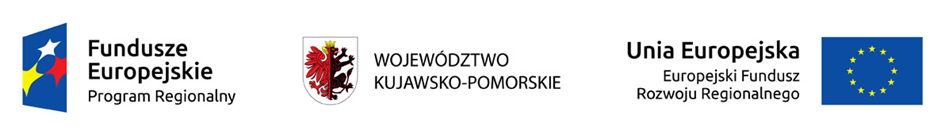 PROJEKT UMOWYzawarta w dniu ………………………………….2022 r. Rypinie pomiędzy: Samodzielnym Publicznym Zakładem Opieki Zdrowotnej z siedzibą w Rypinie, przy ul. 3 Maja 2, 87- 500 Rypin, wpisanym przez Sąd Rejonowy w Toruniu, VII Wydział Gospodarczy Krajowego Rejestru Sądowego, do rejestru stowarzyszeń, innych organizacji społecznych i zawodowych, fundacji oraz samodzielnych publicznych zakładów opieki zdrowotnej Krajowego Rejestru Sądowego pod numerem: 0000009038, posiadającym numer identyfikacji podatkowej NIP: 892-12-96-985, zwanym dalej Zamawiającym, reprezentowanym przez:Annę Wilkanowską – p.o. Dyrektora a ……………………………………………………………..zwaną w dalszej części umowy Wykonawcą, reprezentowaną przez:Zawarcie umowy następuje na podstawie Ustawy z dnia 11 września  2019 r. Prawo zamówień publicznych (tekst jednolity: Dz. U. z 2019r poz. 2019),  ZP/TP - 3/2022 r.§ 1Przedmiot Umowy i DefinicjePrzedmiotem Umowy jest wdrożenie oprogramowania medycznego systemu informatycznego wraz z udzieleniem licencji na użytkowanie dostarczonego oprogramowania, instalacją i konfiguracją sprzętu i oprogramowania zgodnie z Opisem przedmiotu zamówienia (OPZ), stanowiącym Załącznik nr 1 do umowy.Przedmiot Umowy składa się z następujących zadań:Dostawa oprogramowania medycznego systemu informatycznego, dla którego wymagania zawarte są w Opisie przedmiotu zamówienia (OPZ), stanowiącym Załącznik nr 1 do umowy.Wdrożenie wraz z przeprowadzeniem szkoleń, dla których wymagania opisane są w dla którego wymagania zawarte są w Opisie przedmiotu zamówienia (OPZ), stanowiącym Załącznik nr 1 do umowy.Świadczenie usług gwarancyjnych i opieki aktualizacyjnej, dla których wymagania opisane są w Załączniku nr 3 do Umowy.W ramach realizacji usług konfiguracji i instalacji dostarczonego oprogramowania Zamawiający wymaga:Opracowania dokumentu Plan Realizacji Zamówienia, o którym mowa w par 4.Udzielenie bezterminowej licencji na użytkowanie zaoferowanego oprogramowania.Instalacji i konfiguracji dostarczonego oprogramowania zgodnie z wymaganiami opisanymi w Opisie Przedmiotu Zamówienia.Rekonfiguracji posiadanego przez Zamawiającego środowiska przetwarzania danych w celu uzyskania optymalnej wydajności i niezawodności, ze szczególnym uwzględnieniem: systemów operacyjnych serwerów, systemów zarządzania serwerami i wirtualizacją, systemu bazodanowego, aplikacji i usług. Zgodnie z wymaganiami opisanymi w Opisie Przedmiotu Zamówienia.Przeprowadzenie instruktaży dla pracowników Zamawiającego.Wykonania Dokumentacji Powykonawczej, w tym Dokumentacji Użytkownika i Dokumentacji Administratora w zakresie zaoferowanych funkcjonalności.Świadczenia usług gwarancyjnych przez okres nie krótszy niż 12 miesięcy (zgodnie z ofertą Wykonawcy) od daty podpisania Protokołu Odbioru Końcowego.Integrację dostarczonego oprogramowania z systemami posiadanym przez Zamawiającego§ 2Termin wykonania Umowy Całość Przedmiotu Umowy zostanie zrealizowana w terminie do 30 września 2022 r.§ 3Obowiązki Wykonawcy Wykonawca oświadcza, że dysponuje niezbędną wiedzą, doświadczeniem i profesjonalnymi kwalifikacjami, a także potencjałem ekonomicznym i technicznym oraz osobami zdolnymi do wykonania Umowy, Wykonawca jest zobowiązany wykonać Przedmiot Umowy z należytą starannością, z zasadami sztuki i wiedzą zawodową, a także obowiązującymi normami i przepisami prawa. Wykonawca gwarantuje, iż:dostarczony Przedmiot Umowy będzie zgodny z SIWZ i będzie realizował wszystkie funkcjonalności wyszczególnione w Opisie przedmiotu zamówienia, stanowiącym Załącznik nr 1 do umowy,dostarczone oprogramowanie wchodzące w skład Przedmiotu Umowy dostarczone zostanie wraz z kompletną dokumentacją techniczną, umowami licencyjnymi i zainstalowane w cenie oferty w lokalizacjach wskazanych przez Zamawiającego.Wykonawca oświadcza, że dostarczony przedmiot Umowy będzie wolny od wad fizycznych i prawnych oraz, że nie toczy się żadne postępowanie, którego przedmiotem jest dostarczony przez niego przedmiot Umowy, jak również, że nie jest obciążony zastawem, zastawem rejestrowym, ani zastawem skarbowym, ani żadnymi innymi ograniczonymi prawami rzeczowymi.Wykonawca oświadcza, że dostarczone przez Wykonawcę oprogramowanie jest wolne od mechanizmów blokujących jego funkcje i wolne od wirusów, koni trojańskich, robaków i innych szkodliwych programów.Wykonawca oświadcza, że rozwiązania zaproponowane w ofercie Wykonawcy zapewnią pełną kompatybilność z użytkowanym przez Zamawiającego oprogramowaniem – w zakresie przewidzianym w Opisie przedmiotu zamówienia, stanowiącym Załącznik nr 1 do umowy.Wykonawca zobowiązuje się na bieżąco współdziałać z Zamawiającym w celu sprawnej i należytej realizacji Umowy. Wykonawca jest zobowiązany do bezzwłocznego informowania Zamawiającego o wszelkich zagrożeniach dla realizacji Przedmiotu Umowy, w szczególności dotyczących zarówno terminów jak i zakresu rzeczowego Umowy. Wykonawca może zawrzeć umowę z Podwykonawcą o wykonanie części Przedmiotu Umowy przy czym zobowiązany jest niezwłocznie zawiadomić Zamawiającego o zawarciu umowy z podwykonawcą. Za rozliczenia finansowe z Podwykonawcami odpowiada Wykonawca. Wykonawca jest odpowiedzialny za działania, zaniechania, uchybienia i zaniedbania Podwykonawców i ich pracowników (działania zawinione i niezawinione), jak za własne. Zlecenie wykonania części zamówienia podwykonawcom w żaden sposób nie zmienia zobowiązań Wykonawcy wobec Zamawiającego za wykonanie tej części zamówienia.§ 4Plan Realizacji ZamówieniaWykonawca w terminie maksymalnie 14dni od daty zawarcia umowy, jest zobowiązany uzgodnić z Zamawiającym dokument pn. Plan Realizacji Zamówienia (PRZ), postępując zgodnie z procedurą opisaną w rozdziale VIII OPZ.PRZ musi obejmować co najmniej następujący zakres:Analiza przedwdrożeniowa Projekt Techniczny (PT);Harmonogram realizacji usług instalacji i konfiguracjiHarmonogram i sposób przeprowadzenia instruktażyWskazanie koordynatora realizacji Zamówienia po stronie Wykonawcy.Wskazanie osób wchodzących w skład zespołu technicznego Wykonawcy, wyznaczonych do realizacji poszczególnych zadań przedmiotu zamówienia i komunikowania się z osobami zespołu Zamawiającego.Określenie zasad komunikacji pomiędzy osobami z zespołów Wykonawcy i ZamawiającegoProjekt Techniczny musi zawierać wszystkie elementy opisane szczegółowo w Opisie Przedmiotu Zamówienia.Zaakceptowanie przez Zamawiającego PRZ stanowi warunek konieczny przystąpienia do dostaw licencji, instalacji i konfiguracji oraz wdrażania oprogramowania.Zamawiający wymaga by PRZ został dostarczony Zamawiającemu w postaci dokumentu sporządzonego w języku polskim w liczbie 2 egzemplarzy  w formie papierowej oraz w wersji elektronicznej  na nośniku CD/DVD/Pamięć typu Flash w formie plików edytowalnych (np. typu: docx, xlsx, pdf).§ 5Procedura odbioru Przedmiotu Umowy Warunkiem zgłoszenia Przedmiotu Umowy do odbioru jest dostarczenie Zamawiającemu zatwierdzonej przez Zamawiającego kompletnej Dokumentacji Powykonawczej, o której mowa w OPZ, zrealizowanego w całości zamówienia.Odbiór zostanie dokonany poprzez przeprowadzenie Testów Akceptacyjnych (TA).TA mają na celu zweryfikowanie w rzeczywistych warunkach pracy osiągnięcie wymaganej w OPZ funkcjonalności.Plan Testów Akceptacyjnych (PTA) przygotuje Wykonawca i przedstawi Zamawiający na minimum 5 dni przed planowaną datą przeprowadzenia TA.Warunkiem przystąpienia do TA jest zatwierdzona przez Zamawiającego DP oraz zatwierdzony PTA.Procedura akceptacji DP oraz PTA:Zamawiający w terminie do 5 dni od dnia otrzymania DP/PTA sprawdzi ich kompletność oraz poprawność merytoryczną, oceni dokument i dokona jego akceptacji lub odrzuci, przekazując jednocześnie Wykonawcy swoje zastrzeżenia.W przypadku, gdy Zamawiający odrzuci DP/PTA, Wykonawca w terminie kolejnych 5 dni od przekazania zastrzeżeń do DP/PTA, dokona zmian w DP/PTA, zgodnie z uwagami Zamawiającego i przekaże kolejną wersję DP/PTA  do oceny Zamawiającego.Zamawiający po otrzymaniu kolejnej wersji DP/PTA, w terminie kolejnych 5 dni dokona oceny przekazanej DP/PTA i dokona jej odbioru lub odrzuci, przekazując swoje zastrzeżenia Wykonawcy.Procedura opisana w punktach 6.2 do 6.3 będzie powtarzana aż do przyjęcia DP/PTA, przy czym po przekroczeniu terminu realizacji zamówienia, określonego § 2 niniejszej umowy, Wykonawcy zostaną naliczone stosowne kary umowne określone w Umowie.Zamawiający zastrzega sobie prawo do przeprowadzenia TA przy pomocy wyspecjalizowanej w tego typu usługach firmie zewnętrznej.Pomyślne zakończenie TA jest warunkiem koniecznym do uznania Przedmiotu Umowy za zrealizowany zgodnie z postawionymi wymaganiami. Warunkiem przystąpienia do odbioru końcowego Przedmiotu Umowy jest dostarczenie Zamawiającemuzatwierdzonej przez Zamawiającego kompletnej Dokumentacji Powykonawczej,kompletu dokumentów licencyjnych,kompletu dokumentów potwierdzających warunki i termin udzielonej gwarancji i rękojmi.Potwierdzeniem wykonania Przedmiotu Umowy będzie podpisany przez Zamawiającego bezusterkowy Protokół Odbioru Końcowego. § 6WynagrodzenieZa należyte wykonanie Przedmiot Umowy Wykonawcy przysługuje całkowite, wynagrodzenie ryczałtowe, (dalej w Umowie jako Wynagrodzenie umowne), zgodne z Formularzem Cenowym, stanowiącym załącznik nr 2 do niniejszej umowy, w kwocie ………..………………………… (słownie: ……………………. ) złotych brutto, w tym należny podatek VAT w wysokości wynikającej z przepisów obowiązujących w dacie powstania obowiązku podatkowego.Wynagrodzenie umowne obejmuje wszelkie koszty związane z wykonaniem Przedmiotu Umowy i ustalone jest na cały okres obowiązywania Umowy. Wynagrodzenie umowne obejmuje wszystkie koszty związane z przekazaniem praw autorskich do dokumentacji wytworzonej w czasie realizacji Umowy, w tym w szczególności: Planu Realizacji Zamówienia oraz Dokumentacji Powykonawczej. W przypadku, gdy w trakcie okresu obowiązywania niniejszej Umowy zmianie ulegnie stawka podatku od towarów i usług (VAT) wynagrodzenie należne Wykonawcy zostanie odpowiednio zmienione, o ile zmiany te będą miały wpływ na koszty wykonania zamówienia przez Wykonawcę. Wykonawca wnioskując do Zamawiającego o dokonanie zmian wynagrodzenia zobowiązany jest udowodnić, w jaki sposób powyższe zmiany wpłynęły na koszty wykonania zamówienia. Warunkiem wystawienia faktury VAT za wykonanie całego Przedmiotu Umowy jest podpisanie przez Zamawiającego bezusterkowego Protokół Odbioru Końcowego.Zapłata wynagrodzenia zostanie dokonana przelewem na rachunek bankowy Wykonawcy wskazany na fakturze w terminie do 30 dni od daty otrzymania przez Zamawiającego prawidłowo wystawionej faktury VAT wraz z kopią bezusterkowego Protokół Odbioru Końcowego. Za datę zapłaty uznaje się dzień obciążenia rachunku Zamawiającego.W przypadku przekroczenia terminu płatności Wykonawca ma prawo naliczyć odsetki ustawowe.W przypadku przedstawienia przez Wykonawcę nieprawidłowo wystawionej faktury, Zamawiający ma prawo odmówić jej  przyjęcia, niezwłocznie informując o tym fakcie Wykonawcę, przy czym termin wskazany w ust. 6 liczony jest od dnia otrzymania przez Zamawiającego prawidłowo wystawionej faktury VAT.Wykonawca oświadcza, że numer rachunku rozliczeniowego wskazany na fakturze, która będzie wystawiona w jego imieniu, jest rachunkiem dla którego zgodnie z Rozdziałem 3a ustawy z dnia 29 sierpnia 1997 r. - Prawo Bankowe (Dz. U. 2017.1876 ze zm.) prowadzony jest rachunek VAT. (zgodnie z oświadczeniem Wykonawcy złożonym w ofercie).Jeśli numer rachunku rozliczeniowego wskazany przez Wykonawcę jest rachunkiem, dla którego zgodnie z Rozdziałem 3a ustawy z dnia 29 sierpnia 1997 r. - Prawo Bankowe (Dz. U. 2017.1876 ze zm.) prowadzony jest rachunek VAT to:Zamawiający będzie realizować płatność za fakturę z zastosowaniem mechanizmu podzielonej płatności tzw. split payment.Podzieloną płatność tzw. split payment stosuje się wyłącznie przy płatnościach bezgotówkowych, realizowanych za pośrednictwem polecenia przelewu lub polecenia zapłaty dla czynnych podatników VAT. Mechanizm podzielonej płatności nie będzie wykorzystywany do zapłaty za czynności lub zdarzenia pozostające poza zakresem VAT (np. zapłata odszkodowania), a także za świadczenia zwolnione z VAT, opodatkowane stawką 0%.Wykonawca oświadcza, że wyraża zgodę na dokonywanie przez Zamawiającego płatności w systemie podzielonej płatności tzw. split payment. Wykonawca oświadcza, iż dla prowadzonej przez niego działalności objętej niniejszą umową właściwy w zakresie podatku VAT jest urząd skarbowy …………………………. przy ul. …………………… i w przypadku zmiany właściwości tego urzędu zobowiązuje się do powiadomienia Zamawiającego w formie elektronicznej na adres email w terminie 7 dni od daty zmiany właściwości i pod rygorem odpowiedzialności za szkody poniesione przez Zamawiającego wynikające z braku terminowego powiadomienia.§ 7Odpowiedzialność Wykonawcy Wykonawca jest odpowiedzialny za wszelkie wady fizyczne oraz prawne dostarczonego oprogramowania, w tym również za ewentualne roszczenia osób trzecich wynikające z naruszenia praw własności intelektualnej lub przemysłowej, w tym praw autorskich, patentów, praw ochronnych na znaki towarowe oraz praw z rejestracji na wzory użytkowe i przemysłowe, pozostające w związku z wprowadzeniem urządzeń do obrotu na terytorium Rzeczypospolitej Polskiej.Wykonawca zwalnia Zamawiającego od ewentualnych roszczeń osób trzecich wynikających z naruszenia praw własności intelektualnej lub przemysłowej, w tym praw autorskich, patentów, praw ochronnych na znaki towarowe oraz praw z rejestracji na wzory użytkowe i przemysłowe, pozostających w związku z wprowadzeniem urządzeń i oprogramowania  do obrotu na terytorium Rzeczypospolitej Polskiej. Za szkodę wyrządzoną Zamawiającemu w związku z powyższymi roszczeniami osób trzecich odpowiedzialność wobec Zamawiającego ponosi Wykonawca.Wykonawca zapewnia i zobowiązuje się, że zgodne z Umową korzystanie przez Użytkowników z dostarczonego oprogramowania nie będzie stanowić naruszenia majątkowych praw autorskich osób trzecich. W wypadku powzięcia wątpliwości, co do zgodności Urządzeń z Umową, w szczególności w zakresie legalności oprogramowania, Zamawiający jest uprawniony do:zwrócenia się do producenta  oprogramowania o potwierdzenie ich zgodności z Umową (w tym także do przekazania producentowi niezbędnych danych umożliwiających weryfikację), orazzlecenia producentowi oprogramowania lub wskazanemu przez producenta podmiotowi, weryfikacji (inspekcji) dostarczonego oprogramowania pod kątem ich zgodności z Umową oraz ważności i zakresu uprawnień licencyjnych.Jeżeli weryfikacja (inspekcja), o której mowa powyżej wykaże niezgodność z Umową lub okaże się, że korzystanie z dostarczonego oprogramowania narusza majątkowe prawa autorskie producenta lub osób trzecich, koszt weryfikacji (inspekcji) zostanie pokryty przez Wykonawcę, według rachunku przedstawionego przez podmiot dokonujący weryfikacji (inspekcji), w wysokości nie przekraczającej 30% wartości Przedmiotu Umowy (ograniczenie to nie dotyczy kosztów poniesionych przez Strony w wyniku dokonanej weryfikacji (inspekcji), jak np. konieczność zakupu nowego oprogramowania). Prawo zlecenia weryfikacji (inspekcji) nie ogranicza ani nie wyłącza innych uprawnień Zamawiającego, w szczególności prawa do żądania dostarczenia Urządzeń zgodnych z Umową oraz dochodzenia roszczeń odszkodowawczych.Przedmiot Umowy musi być wykonany zgodnie z obowiązującymi przepisami prawa oraz standardami technicznymi.Wykonawca odpowiada za wszelkie naruszenia praw osób trzecich, które mogą wystąpić w związku z wykonywaniem Umowy.Wykonawca odpowiada za wszelkie szkody związane z realizacją Przedmiotu Umowy.Wykonawca nie może przenieść na osobę trzecią praw i obowiązków wynikających z Umowy.§ 8GwarancjaWykonawca udziela gwarancji  Wykonawcy na Przedmiot Umowy w następujących terminach:*   zostanie wpisany termin wskazany przez Wykonawcę w Formularzu Oferty, Załącznik nr 1 do SIWZ,Bieg terminu gwarancji rozpoczyna się z dniem podpisania przez Zamawiającego bezusterkowego Protokołu Odbioru Końcowego.Zamawiający wymaga, by usługi gwarancyjne były świadczone przez producenta oprogramowania bądź przez podmiot świadczący usługi serwisu gwarancyjnego, który jest autoryzowany przez producenta oprogramowania w obszarze usług serwisu gwarancyjnego.W ramach udzielonej gwarancji Wykonawca (Gwarant) zobowiązuje się usunąć nieodpłatnie wszystkie wady i nieprawidłowości w działaniu oprogramowania.Wszelkie koszty i ryzyko związane z obowiązkami wynikającymi z gwarancji ponosi Wykonawca.Wszelkie koszty związane z naprawami gwarancyjnymi, usuwaniem ujawnionych awarii i usterek, a także konserwacją i diagnostyką, włączając w to koszt części i transportu z i do siedziby Zamawiającego, itp. ponosi Wykonawca (Gwarant).Wykonawca w ramach świadczenia usług gwarancyjnych, zobowiązuje się do zwrotu kosztów naprawy gwarancyjnej zrealizowanej przez Zamawiającego w przypadku, gdy dwukrotnie bezskutecznie wzywał Wykonawcę (Gwaranta) do jej wykonania, a ten jej nie wykonał lub wykonał nieskutecznie.Warunki na jakich Wykonawca zobowiązany jest do świadczenia usług gwarancyjnych i opieki aktualizującej są szczegółowo opisane w Załączniku 3 do umowy.§ 9Opieka aktualizacyjnaWykonawca zobowiązuje się świadczyć usługi opieki aktualizacyjnej na następujące składniki Przedmiotu Umowy, przez podane poniżej okresy:* zostanie wpisany termin wskazany przez Wykonawcę w Formularzu Oferty (Załącznik nr 1 do SIWZ,Warunki na jakich Wykonawca zobowiązany jest do świadczenia usług opieki aktualizującej i wsparcia technicznego są szczegółowo opisane w Załączniku 3 do umowy.
§ 10Odstąpienie od Umowy Zamawiający może odstąpić od Umowy lub wypowiedzieć Umowę ze skutkiem natychmiastowym, z przyczyn leżących po stronie Wykonawcy, bez wyznaczania dodatkowego terminu,  jeżeli zajdzie przynajmniej jedna z niżej wymienionych okoliczności:w sytuacji trzykrotnego braku akceptacji przez Zamawiającego PRZ,w sytuacji dwukrotnej odmowy przyjęcia dostarczonego przez Wykonawcę Przedmiotu Umowy, opóźnienie Wykonawcy w wykonaniu Przedmiotu Umowy przekroczy 33% czasu przeznaczonego na realizację umowy,Wykonawca wykonuje obowiązki wynikające z Umowy w sposób nienależyty, w tym w szczególności niezgodnie z postanowieniami określonymi w § 3 oraz § 4 niniejszej umowy.Określone w ust. 1 uprawnienie do odstąpienia od umowy Zamawiający może wykonać w terminie 30 dni od dnia powzięcia wiadomości o przyczynach uzasadniających wykonanie prawa odstąpienia.W  razie zaistnienia istotnej zmiany okoliczności powodującej, że wykonanie Umowy nie leży w interesie publicznym, czego nie można było przewidzieć w chwili zawarcia Umowy, Zamawiający może odstąpić od Umowy w terminie 30 dni od powzięcia wiadomości o tych okolicznościach. W takim wypadku Wykonawca może żądać jedynie wynagrodzenia należnego mu z tytułu wykonania części Umowy. § 11Kary umowne W przypadku niewykonania lub nienależytego wykonania Umowy przez Wykonawcę, Zamawiający naliczy kary umowne, które będą naliczane w następujących okolicznościach i w określonych poniżej wysokościach:za odstąpienie od Umowy przez Zamawiającego lub Wykonawcę z przyczyn leżących po stronie Wykonawcy, w wysokości 20 % Wynagrodzenia umownego brutto, określonego w §6 ust.1 umowy,z tytułu opóźnienia w realizacji Przedmiotu Umowy w stosunku do terminu określonego w § 2 ust. 1 w wysokości 0,5% Wynagrodzenia umownego brutto, określonego w §6 ust. 1 niniejszej umowy, za każdy rozpoczęty dzień opóźnienia,z tytułu opóźnienia w realizacji Przedmiotu Umowy w stosunku do terminu określonego w § 4 ust. 1 w wysokości 0,5% Wynagrodzenia umownego brutto, określonego w §6 ust. 1 niniejszej umowy, za każdy rozpoczęty dzień opóźnienia, z tytułu opóźnienia w usuwaniu wad i usterek w okresie gwarancji opisanej w § 8 i opieki aktualizującej opisanej w § 9, w wysokości 0,5 % Wynagrodzenia umownego brutto, określonego w §6 ust. 1 niniejszej umowy, za każdy dzień opóźnienia liczony od dnia następnego po terminie na usunięcie wad, z tytułu naruszenie obowiązków, o których mowa w § 12 w wysokości 2 % wynagrodzenia umownego brutto, określonego w §6 ust. 1 niniejszej umowy, za każde naruszenie osobno.Kary umowne, o których mowa w ust. 1, są naliczane niezależnie od siebie i podlegają sumowaniu.Jeżeli na skutek niewykonania bądź nienależytego wykonania Umowy, z przyczyn leżących po stronie Wykonawcy, u Zamawiającego powstanie szkoda przewyższająca zastrzeżone w Umowie kary umowne lub też szkoda powstanie z przyczyn innych niż te, ze względu, na które zastrzeżono karę umowną, Zamawiającemu przysługuje prawo do dochodzenia odszkodowania uzupełniającego na zasadach ogólnych, maksymalnie jednak do wysokości wynagrodzenia brutto określonego w §6 ust. 1. niniejszej umowy, z zastrzeżeniem ust. 8. Ze względu na to, iż niniejsza inwestycja jest przedsięwzięciem finansowanym ze środków zewnętrznych, jeżeli w przypadku niewykonania bądź nienależytego wykonania Umowy z przyczyn leżących po stronie Wykonawcy, a w szczególności niedotrzymania terminów realizacji z winy Wykonawcy, u Zamawiającego powstanie szkoda polegająca na utracie części lub całości dotacji na podstawie której współfinansowane jest niniejsze zamówienie (umowa dotacyjna nr ……………….  z dnia ……………  w ramach Projektu „Budowa Kujawsko-Pomorskiego systemu udostępniania elektronicznej dokumentacji medycznej – II etap” realizowanego w ramach Regionalnego Programu Operacyjnego Województwa Kujawsko-Pomorskiego na lata 2014-2020, Oś priorytetowa 2. Cyfrowy Region, Działanie 2.1, Wysoka dostępność i jakość e-usług publicznych, Zamawiającemu przysługuje prawo do dochodzenia odszkodowania w pełnej wysokości.Kwotę naliczonych kar umownych Zamawiający ma prawo potrącić z należnego Wykonawcy Wynagrodzenia umownego, na co Wykonawca wyraża zgodę, a w przypadku braku możliwości potrącenia kwota naliczonych kar umownych będzie płatna przelewem na konto bankowe Zamawiającego wskazane w wezwaniu do zapłaty, w terminie 7 dni od daty otrzymania przez Wykonawcę wezwania do ich zapłaty. Odpowiedzialność Stron z tytułu nienależytego wykonania lub niewykonania Umowy wyłączają jedynie zdarzenia losowe związane z działaniem siły wyższej. Dla uniknięcia wątpliwości Strony zgodnie oświadczają, że przy dochodzeniu kar umownych Zamawiający nie ma obowiązku wykazywania poniesionej szkody lub utraconych korzyści. Całkowita wysokość kar umownych nie może przekroczyć wysokości Wynagrodzenia umownego określonego w §6 ust. 1 niniejszej umowy, z zastrzeżeniem ust. 8.Całkowita odpowiedzialność wykonawcy wysokość kar umownych nie może przekroczyć wysokości Wynagrodzenia umownego określonego w §6 ust. 1 niniejszej umowy, z zastrzeżeniem ust. 8.Ze względu na to, iż niniejsza inwestycja jest przedsięwzięciem finansowanym ze środków zewnętrznych, w przypadku utraty przez Zamawiającego dofinansowania spowodowanej niedotrzymaniem obowiązków umownych, a w szczególności terminów realizacji z winy Wykonawcy, Zamawiający będzie dochodził odszkodowania w pełnej wysokości.§ 12Poufność danych i informacjiWykonawca zobowiązuje się do zachowania w poufności wszystkich informacji dotyczących Zamawiającego oraz jego pracowników, współpracowników i podmiotów współpracujących z Zamawiającym, jakie Wykonawca uzyska w toku realizacji Umowy. Wszelkie informacje o Zamawiającym uzyskane przez Wykonawcę w związku z realizacją Przedmiotu Umowy mogą być wykorzystane tylko w celu jego wykonania. Obowiązek określony w ust. 1 i 2 nie dotyczy: informacji publicznie dostępnych, informacji, które były znane Stronie przed otrzymaniem od drugiej Strony i nie były objęte zobowiązaniem do poufności względem jakiegokolwiek podmiotu, obowiązku ujawnienia wynikającego z przepisów powszechnie obowiązujących. Zobowiązanie do zachowania poufności nie stoi na przeszkodzie ujawnieniu informacji na uprawnione żądanie sądu lub organu administracji oraz w postępowaniu sądowym lub administracyjnym, jeżeli jest to potrzebne dla jego rozstrzygnięcia i przy zachowaniu możliwych środków ochrony ujawnianych informacji przed ich publicznym rozpowszechnieniem – po uprzednim pisemnym poinformowaniu drugiej Strony o żądaniu ujawnienia. Wykonawca odpowiada za podjęcie i zapewnienie wszelkich niezbędnych środków zapewniających dochowanie zasady poufności, określonej w ust. 1 i 2, przez swoich pracowników i Podwykonawców. W przypadku dostępu Wykonawcy w trakcie realizacji niniejszej umowy do danych osobowych ze zbiorów prowadzonych przez Zamawiającego, Strony zobowiązują się zawrzeć Umowę powierzenia przetwarzania danych osobowych na wzorze Zamawiającego. W chwili, gdy dane, w których posiadanie wszedł Wykonawca nie będą już konieczne do realizacji Umowy, a także na każde żądanie Zamawiającego, Wykonawca zwróci Zamawiającemu wszelkie nośniki zawierające dane lub zniszczy dane, przy zachowaniu obowiązujących w tym zakresie przepisów. W żadnym przypadku nośniki, na których znajdowały się dane nie mogą zostać udostępnione osobom trzecim bez uprzedniego usunięcia danych z takich nośników w sposób zatwierdzony przez Zamawiającego na piśmie. § 13Prawa autorskie, warunki licencjiWykonawca zapewnia, że wykonanie przedmiotu Umowy nie narusza praw osób trzecich, a w szczególności w zakresie praw autorskich i praw pokrewnych. Wykonawca, w razie naruszenia praw autorskich z jego winy, zobowiązuje się pokryć koszty ewentualnego odszkodowania oraz wszelkie koszty zasądzone prawomocnym orzeczeniem Sądu, pod warunkiem, iż Zamawiający poinformuje Wykonawcę niezwłocznie na piśmie o wystąpieniu przeciwko Zamawiającemu z takim roszczeniem przez osobę trzecią. Zamawiający w ramach Wynagrodzenia Umownego ma prawo do korzystania z przekazanych majątkowych praw autorskich do dokumentacji PRZ oraz DP, które dostarczył Wykonawca w ramach realizacji Przedmiotu Umowy na następujących polach eksploatacji:wyświetlanie, odtworzenie, a także publiczne udostępnianie utworu w taki sposób, aby każdy użytkownik mógł mieć do niego dostęp w miejscu i w czasie przez siebie wybranym, czasowego lub trwałego wprowadzenia do pamięci komputera, przechowywania, reprodukcji,  tłumaczenia, prawo do trwałego lub czasowego zwielokrotnienia całości lub w części,prawo do sporządzania niezbędnej liczby kopii oraz korzystania z nich. Wykonawca oświadcza, że wykorzystanie oprogramowania będącego elementem składowym dostarczonych urządzeń nie wymaga uzyskania dodatkowych zezwoleń lub zawarcia dodatkowych umów oraz nie powoduje dodatkowych kosztów dla Zamawiającego. Przeniesienie autorskich praw majątkowych do wytworzonej dokumentacji w ramach realizacji Przedmiotu Umowy, nastąpi na warunkach określonych w niniejszym paragrafie, z chwilą podpisania przez Zamawiającego bezusterkowego Protokołu Odbioru Końcowego. Z chwilą przeniesienia autorskich praw majątkowych przechodzi na Zamawiającego własność nośników, na których utrwalono dokumentację wytworzoną w ramach realizacji niniejszej Umowy.Przeniesienie autorskich praw majątkowych na mocy niniejszej Umowy dokonuje się na czas nieokreślony oraz w sposób nieograniczony, co do miejsca.Wykonawca oświadcza, że:nie istnieją i nie będą istnieć w przyszłości żadne przeszkody prawne lub faktyczne uniemożliwiające lub ograniczające możliwość udzielenia Zamawiającemu licencji, na warunkach określonych w niniejszej umowie, na korzystnie z poszczególnych obszarów funkcjonalnych oprogramowania, a także z nowych wersji, modyfikacji, aktualizacji i innych zmian poszczególnych obszarów funkcjonalnych oraz oprogramowania będącego przedmiotem Umowy.Wykonawca udziela Zamawiającemu licencji, a w obszarach, w których Wykonawca nie posiada majątkowego prawa autorskiego - dalszej licencji (sublicencji), na korzystnie z oprogramowania będącego Przedmiotem Umowy na następujących polach eksploatacji:korzystnie z wszystkich funkcjonalności Systemu, wszystkich funkcjonalności  poszczególnych obszarów funkcjonalnych Systemu bez ponoszenia dodatkowych opłat oraz bez jakichkolwiek ograniczeń,instalowanie, deinstalowanie, zwielokrotnianie, uruchamianie, odtwarzanie, wyświetlanie, przechowywanie, stosowanie Systemu, poszczególnych obszarów funkcjonalnych Systemu oraz oprogramowania Systemu,korzystanie z nowych wersji, modyfikacji, aktualizacji i innych zamian Systemu, poszczególnych obszarów funkcjonalnych Systemu i oprogramowania Systemu wydanych w okresie gwarancji, o którym mowa w § 8 Umowy,sporządzania kopii zapasowych Systemu, poszczególnych obszarów funkcjonalnych Systemu i oprogramowania Systemu.Licencja/sublicencja jest udzielana na czas nieokreślony, na całe terytorium Rzeczypospolitej Polskiej z prawem do przejścia Licencji/sublicencji na następców prawnych Zamawiającego.Licencja/sublicencja ma charakter niewyłączny, bezterminowy, odpłatny - w ramach wynagrodzenia, o którym mowa w § 6 ust. 1 niniejszej umowy, z możliwością tworzenia nieograniczonej liczby kont użytkownika w Systemie. § 14Osoby upoważnione do kontaktu Do koordynowania spraw związanych z realizacją Przedmiotu Umowy Strony wyznaczają:po stronie Zamawiającego ………………….., tel. …………………, email: ……….……….……….po stronie Wykonawcy ………………….., tel. …………………, email: ……….……….………. W trakcie realizacji Umowy osoby wskazane w ust. 1 punkt 1.1 i 1.2 mogą zostać zastąpione przez inne osoby wyznaczone przez Strony za uprzednim pisemnym powiadomieniem. Powiadomienie o powyższych zmianach nie stanowi zmiany Umowy wymagającej sporządzenia aneksu.Wszelkie ustalenia Stron muszą być udokumentowane i podpisane przez osoby do tego uprawnione.§ 15Dopuszczalność zmian postanowień Umowy Zamawiający przewiduje możliwość zmiany postanowień zawartej Umowy w przypadkach, gdy:konieczność wprowadzenia takich zmian wynikać będzie z okoliczności, których przy dołożeniu należytej staranności nie można było przewidzieć w chwili zawarcia Umowy lub zmiany te są korzystne dla Zamawiającego bez zwiększania ustalonego wynagrodzenia umownego określonego w §6 ust. 1. postanowienia Umowy dotyczące terminu wykonania Przedmiotu Umowy oraz wynagrodzenia Wykonawcy – w przypadku zmiany sposobu spełnienia świadczenia, zmian technologicznych spowodowanych w szczególności następującymi okolicznościami:niedostępnością na rynku oprogramowania wskazanego w ofercie lub Specyfikacji technicznej spowodowaną zaprzestaniem produkcji lub wycofaniem z rynku,pojawieniem się na rynku oprogramowania nowszej generacji pozwalających na zaoszczędzenie kosztów realizacji Przedmiotu Umowy lub umożliwiających uzyskanie lepszej jakości,koniecznością zrealizowania Umowy przy zastosowaniu innych rozwiązań technicznych /technologicznych, niż wskazane w specyfikacji technicznej, w sytuacji, gdyby zastosowanie przewidzianych rozwiązań groziłoby niewykonaniem lub wadliwym wykonaniem Przedmiotu Umowy;wystąpią okoliczności nieprzewidziane w chwili zawarcia Umowy, a skutkujące koniecznością ograniczenia przez Zamawiającego zakresu Przedmiotu Umowy - zmianie ulegną postanowienia Umowy dotyczące Przedmiotu Umowy i jego zakresu, wynagrodzenia Wykonawcy, jego rozliczenia oraz obowiązków Wykonawcy i warunków gwarancji;wstrzymaniem realizacji Umowy z przyczyn niezależnych od Wykonawcy.zmianą przepisów prawa mających wpływ na wykonywanie Przedmiotu Umowy;zaistnieniem siły wyższej, tj. zdarzenia losowego wywołanego przez czynniki zewnętrzne, którego nie można było przewidzieć ani mu zapobiec lub przezwyciężyć poprzez działanie z dochowaniem należytej staranności, w szczególności zagrażającego bezpośrednio życiu lub zdrowiu ludzi lub grożącego powstaniem szkody w znacznych rozmiarach; w przypadku wystąpienia siły wyższej pod warunkiem, że Wykonawca powiadomi Zamawiającego pisemnie o wystąpieniu zdarzenia siły wyższej nie później aniżeli w ciągu 2 dni od dnia w/w zdarzenia. Przesunięcie terminu następuje o ilość dni, w których zdarzenie siły wyższej wystąpiło lub na czas usunięcia skutków działania siły wyższej;zmianą terminu i sposobu płatności, o ile są one korzystne dla Zamawiającego;dopuszcza się zmiany osób mających pełnić określone funkcje w realizacji zamówienia, jeśli wcześniej wskazane osoby nie będą mogły pełnić swoich funkcji ze względów losowych, służbowych, z powodu niewłaściwego wykonywania powierzonych zadań lub z powodu niewłaściwego zachowania. Nowo wskazane przez Wykonawcę osoby muszą spełniać wszystkie warunki wskazane dla pełnionych przez nie funkcji określonych w Specyfikacji Istotnych Warunków Zamówienia obowiązującej w postępowaniu na podstawie którego zawarta została Umowa. Wykonawca musi uzyskać zgodę Zamawiającego na powierzenie obowiązków nowej osobie. W przypadku zmiany osób po stronie Zamawiającego, Zamawiający powiadomi Wykonawcę o takim fakcie; zmiana taka nie wymaga aneksu do Umowy; dopuszcza się zmiany podwykonawców/rezygnację z podwykonawców przewidzianych do realizacji Umowy; jeżeli zmiana lub rezygnacja z podwykonawcy dotyczy podmiotu, na którego zasoby Wykonawca powoływał się, na zasadach określonych w art. 22a ust. 1, w celu wykazania spełniania warunków udziału w postępowaniu, Wykonawca jest zobowiązany wykazać Zamawiającemu, że proponowany inny podwykonawca samodzielnie spełnia je w stopniu nie mniejszym niż podwykonawca, na którego zasoby Wykonawca powoływał się w trakcie postępowania o udzielenie zamówienia oraz jednocześnie dostarczyć Zamawiającemu oświadczenie o którym mowa w art. 25a ust. 1 i dokumenty potwierdzające brak podstaw wykluczenia nowego podwykonawcy (takie jak obowiązywały w przedmiotowym postępowaniu); dopuszcza się wprowadzenie podwykonawców do realizacji części zamówienia mimo, że w ofercie Wykonawca nie przewidział realizacji jakichkolwiek części zamówienia przez podwykonawców. W przypadku wystąpienia z wnioskiem o wprowadzenie realizacji przez podwykonawców jakiejś części zamówienia Wykonawcę obowiązują zapisy § 3 ust. 8 niniejszej umowy; w przypadku gdy nastąpi zmiana powszechnie obowiązujących przepisów prawa w zakresie mającym wpływ na realizację Przedmiotu Umowy - w takim przypadku dopuszcza się zmiany Umowy pozwalające na dostosowanie jej do nowych przepisów; zmiany takie nie spowodują wzrostu Wynagrodzenia umownego, cen jednostkowych ani zmiany terminu wykonania Przedmiotu Umowy,zmiany organizacyjnej Zamawiającego istotnej dla realizacji niniejszej umowy,zmiany formy prawnej prowadzonej działalności gospodarczej,zmiany adresu siedziby firmy, zmiany adresu zamieszkania właściciela lub współwłaściciela firmy,w przypadku wystąpienia oczywistych omyłek rachunkowych, pisarskich. W przypadkach określonych w ust. 1 Zmawiający przewiduje możliwość: przedłużenia terminu realizacji Umowy o czas trwania przeszkody w realizacji Umowy, o której mowa w ust. 1; zmiany sposobu wykonania Przedmiotu Umowy; Zmiany Umowy będą dokonywane poprzez kolejno numerowane aneksy sporządzone przez Strony w formie pisemnej pod rygorem nieważności. Strony dopuszczają możliwość dokonywania wszelkich nieistotnych zmian Umowy.Zmiana Miejsca użytkowania Przedmiotu umowy nie stanowi zmiany Umowy. Zamawiający nie jest zobowiązany do poinformowania Wykonawcy o takiej zmianie.§17Postanowienia końcoweWszelkie zmiany niniejszej Umowy wymagają formy pisemnej pod rygorem nieważności, z zastrzeżeniem § 16 ust. 10.Wykonawca, bez uprzedniej, pisemnej zgody Zamawiającego pod rygorem nieważności, nie może przenosić na osoby trzecie żadnych praw i obowiązków wynikających z niniejszej umowy, w tym w szczególności Wykonawca:nie może dokonać cesji wierzytelności wynikających lub związanych z realizacją umowy,nie może dokonać zmian podmiotowych w trybie określonym w art. 518 kodeksu cywilnego,nie może dokonać zmian podmiotowych w trybie określonym w art. 519 i n. kodeksu cywilnegonie może dokonać czynności prawnej, której przedmiotem jest wierzytelność wynikająca lub związana z niniejszą umową, w tym w szczególności nie może zawrzeć umowy Faktoringu, Umowy Gwarancyjnej, Umowy Zarządu Wierzytelnością, Umowy Poręczenia, Umowy Inkasa, Umowy Pełnomocnictwa za wyjątkiem pełnomocnictwa dla radcy prawnego lub adwokata,Strony wspólnie oświadczają, że wyłączają możliwość dokonywania przez podmioty trzecie wszelkich czynności faktycznych lub prawnych związanych z wierzytelnościami Wykonawcy wynikającymi z niniejszej umowy bez uprzedniej, pisemnej zgody Zamawiającego.Wykonawca w okresie związania umową, ma obowiązek informowania Zamawiającego o zmianie formy prawnej prowadzonej działalności gospodarczej, postępowaniu układowym i upadłościowym, a także o zmianie adresu siedziby firmy i zmianie adresu zamieszkania właściciela lub współwłaściciela firmy pod rygorem skutków prawnych wynikłych z powodu nie przekazania powyższych informacji oraz uznania za doręczoną korespondencję kierowaną przez Zamawiającego na adresy podane przez Wykonawcę.Wyłącznie właściwy do rozpoznania ewentualnych sporów wynikłych na tle realizacji niniejszej Umowy jest Sąd Powszechny, miejscowo właściwy dla siedziby Zamawiającego.Strony zgodnie oświadczają, że w przypadku ewentualnych sporów wynikłych na tle realizacji niniejszej Umowy pierwszeństwo, przed drogą sądową, mają negocjacje prowadzone w celu osiągnięcia porozumienia. W sprawach nie uregulowanych niniejszą Umową zastosowanie mieć będą przepisy ustawy „Prawo zamówień publicznych”, kodeksu cywilnego, ustawy o prawie autorskim i prawach pokrewnych oraz inne powszechnie obowiązujące przepisy prawa polskiego.Osobą odpowiedzialną za prawidłową realizację umowy ze strony Zamawiającego jest Kierownik Projektu. Osoba ta nie jest upoważniona do składania oświadczeń woli w imieniu Zamawiającego. Zamawiający jest upoważniony do wskazania innej osoby odpowiedzialnej za prawidłową realizację umowy w każdym czasie i dokonanie w tym zakresie jednostronnej zmiany umowy.Umowa została sporządzona w dwóch jednobrzmiących egzemplarzach, po jednym dla każdej ze stron.Załącznikami stanowiącymi integralną część Umowy są: Załącznik nr 1 – Opis przedmiotu zamówienia;Załącznik nr 2 – Formularz Cenowy; Załącznik nr 3 – Warunki świadczenia usług gwarancyjnych i opieki aktualizującej§ 18 KLAUZULA INFORMACYJNA DOTYCZĄCA PRZETWARZANIA DANYCH OSOBOWYCHZamawiający oświadcza, że spełnia wymogi określone w rozporządzeniu ParlamentuEuropejskiego i Rady (UE) 2016/679 z 27 kwietnia 2016 r. w sprawie ochrony osób fizycznych w związku z przetwarzaniem danych osobowych i w sprawie swobodnego przepływu takich danych oraz uchylenia dyrektywy 95/46/WE (ogólne rozporządzenie o ochronie danych) (Dz. Urz. UE L. 119 z 4 maja 2016 r., str. 1 oraz Dz. Urz. UE L. 127 z 23 maja 2018 r., str. 2), dalej: rozporządzeniem 2016/679, tym samym dane osobowe podane przez Wykonawcę będą przetwarzane zgodnie z rozporządzeniem 2016/679 oraz zgodnie z przepisami krajowymi.Zamawiający informuje, że:administratorem Pani/Pana danych osobowych jest Samodzielny Publiczny Zakład Opieki Zdrowotnej w Rypinie przy ulicy 3 Maja 2inspektorem ochrony danych osobowych w SP ZOZ w Rypinie  jest Pani Karolina Krzeszewska , adres poczty elektronicznej: karolina.krzeszewska@spzozrypin.plPani/Pana dane osobowe przetwarzane będą na podstawie art. 6 ust. 1 lit. c RODO w celu związanym z przedmiotowym postępowaniem o udzielenie zamówienia publicznego;odbiorcami przekazanych przez Wykonawcę danych osobowych będą osoby lub podmioty, którym zostanie udostępniona dokumentacja postępowania w oparciu o art. 18 oraz art. 74 ust. 1 ustawy Pzp, z uwzględnieniem ograniczenia zasady jawności;dane osobowe Wykonawcy będą przechowywane, zgodnie z art. 78 ustawy Pzp, przez okres 4 lat od dnia zakończenia postępowania o udzielenie zamówienia, a jeżeli okres obowiązywania umowy w sprawie zamówienia publicznego przekracza 4 lata, okres przechowywania obejmuje cały okres obowiązywania umowy;Wykonawca jest zobowiązany, w związku z udziałem w przedmiotowym postępowaniu, do wypełnienia wszystkich obowiązków formalno-prawnych wymaganych przez rozporządzenie 2016/679 i związanych z udziałem wprzedmiotowym postępowaniu o udzielenie zamówienia. Do obowiązków tych należą:obowiązek informacyjny przewidziany w art. 13 rozporządzenia 2016/679względem osób fizycznych, których dane osobowe dotyczą i od których dane teWykonawca bezpośrednio pozyskał i przekazał Zamawiającemu w treści oferty lub dokumentów składanych na żądanie Zamawiającego,obowiązek informacyjny wynikający z art. 14 rozporządzenia 2016/679 względem osób fizycznych, których dane Wykonawca pozyskał w sposób pośredni, a które to dane Wykonawca przekazuje Zamawiającemu w treści oferty lub dokumentówskładanych na żądanie Zamawiającego.    Zamawiający informuje, że;udostępnia dane osobowe, o których mowa w art. 10 rozporządzenia 2016/679 (dane osobowe dotyczące wyroków skazujących i czynów zabronionych) w celu umożliwienia korzystania ze środków ochrony prawnej, o których mowa w dziale IX ustawy Pzp, do upływu terminu na ich wniesienie;udostępnianie protokołu i załączników do protokołu ma zastosowanie dowszystkich danych osobowych, z wyjątkiem tych, o których mowa w art. 9 ust. 1 rozporządzenia 2016/679 (tj. danych osobowych ujawniających pochodzenierasowe lub etniczne, poglądy polityczne, przekonania religijne lubświatopoglądowe, przynależność do związków zawodowych oraz przetwarzania danych genetycznych, danych biometrycznych w celu jednoznacznego zidentyfikowania osoby fizycznej lub danych dotyczących zdrowia, seksualności lub orientacji seksualnej tej osoby), zebranych w toku postępowania o udzielenie zamówienia;w przypadku korzystania przez osobę, której dane osobowe są przetwarzane przez Zamawiającego, z uprawnienia, o którym mowa w art. 15 ust. 1–3 rozporządzenia 2016/679 (związanych z prawem Wykonawcy do uzyskania od administratora potwierdzenia, czy przetwarzane są dane osobowe jego dotyczące, prawem Wykonawcy do bycia poinformowanym o odpowiednich zabezpieczeniach, o których mowa w art. 46 rozporządzenia 2016/679, związanych z przekazaniem jego danych osobowych do państwa trzeciego lub organizacji międzynarodowej oraz prawem otrzymania przez Wykonawcę od administratora kopii danych osobowych podlegających przetwarzaniu), Zamawiający może żądać od osoby występującej z żądaniem wskazania dodatkowych informacji, mających na celu sprecyzowanie nazwy lub daty zakończonego postępowania o udzielenie zamówienia;skorzystanie przez osobę, której dane osobowe są przetwarzane, z uprawnienia, o którym mowa w art. 16 rozporządzenia 2016/679 (uprawnienie do sprostowania lub uzupełnienia danych osobowych), nie może naruszać integralności protokołu postępowania oraz jego załączników;w postępowaniu o udzielenie zamówienia zgłoszenie żądania ograniczeniaprzetwarzania, o którym mowa w art. 18 ust. 1 rozporządzenia 2016/679, nie ogranicza przetwarzania danych osobowych do czasu zakończenia tego postępowania;w przypadku, gdy wniesienie żądania dotyczącego prawa, o którym mowa w art. 18 ust. 1 rozporządzenia 2016/679 spowoduje ograniczenie przetwarzania danych osobowych zawartych w protokole postępowania lub załącznikach do tego protokołu, od dnia zakończenia postępowania o udzielenie zamówienia	        Zamawiający nie udostępnia tych danych, chyba że zachodzą przesłanki, o 		        		których mowa w art. 18 ust. 2 rozporządzenia 2016/ WYKONAWCA                                                                                                      ZAMAWIAJĄCYZałącznik nr 2 do umowyFormularz cenowyZałącznik nr 3 do umowyWarunki świadczenia usług gwarancyjnych, opieki aktualizującejI. Warunki świadczenia usług gwarancyjnych i opieki aktualizującej na dostarczone oprogramowanie medycznego systemu informatycznego:Wymagania ogólne Całe zaoferowane oprogramowanie musi zostać objęte gwarancją i nadzorem autorskim zgodnie z następującymi zasadami:Czas trwania gwarancji i nadzoru autorskiego będzie liczony  od daty podpisania przez Zamawiającego Protokołu Odbioru Końcowego (zgodnie z okresem zaoferowanym w ofercie przez Wykonawcę)Usługi nadzoru autorskiego muszą być świadczone przez producenta oprogramowania, bądź przez podmiot świadczący usługi nadzoru, który jest autoryzowany przez producenta w obszarze usług nadzoru autorskiego.Usługi gwarancyjne muszą być świadczone przez producenta oprogramowania bądź przez podmiot świadczący usługi serwisu gwarancyjnego, który jest autoryzowany przez producenta w obszarze usług serwisu gwarancyjnego.Wykonawca udzieli gwarancji na prawidłowe funkcjonowanie zainstalowanego oprogramowania, która obejmie rozwiązywanie i usuwanie problemów wynikających z wykonanych przez Wykonawcę prac.Usługi nadzoru autorskiego muszą w szczególności polegać na zapewnieniu Zamawiającemu: dostępu do nowych wersji oprogramowania objętego niniejszą umową, uwzględniających rozwój oprogramowania oraz zmieniające się powszechnie obowiązujące przepisy prawa, w zakresie funkcjonalności posiadanych przez Zamawiającego.dostępu do dokumentacji użytkownika w wersji uaktualnionej do najnowszych wersji oprogramowania dostępu do aktualizacji i nowych wersji oprogramowania aplikacyjnego dostosowujących systemy do zmian ustawowych i wymogów jakie zamawiający musi spełniać np. w obszarze zakresu i formatu danych przekazywanych innym podmiotom (NFZ, MZ itp.) w okresie nie dłuższym niż 30 dni od chwili ich wprowadzenia.Wymagana minimalna długość okresów gwarancji i opieki aktualizacyjnej  - 12 miesięcyWarunki świadczenia usług gwarancyjnych i nadzoru autorskiegousuwanie błędów krytycznych:godziny zgłaszania awarii krytycznej: 8.00-16.00 od poniedziałku do piątku w dni robocze;czas reakcji serwisu: do 24 godzin od momentu zgłoszenia;czas usunięcia awarii krytycznej: do 3 dni od momentu zgłoszenia.za błąd krytyczny uznawany jest błąd który uniemożliwia użytkowanie oprogramowania w zakresie jego podstawowej funkcjonalności, który prowadzi do jego zatrzymania, utraty danych lub naruszenia spójności, w wyniku, którego niemożliwe jest prowadzenie działalności z użyciem tego oprogramowania.usunięcie błędu zwykłego:godziny zgłaszania błędu zwykłego oprogramowania: 8.00-16.00 od poniedziałku do piątku w dni robocze,czas reakcji serwisu: do 15 dni od momentu zgłoszeniaczas usunięcia usterki programistycznej lub błędu zwykłego aplikacji: do 60 dni roboczych od momentu zgłoszenia usterki do serwisu.za błąd zwykły rozumie się błąd, które nie doprowadza do zatrzymania pracy aplikacji, utraty danych lub naruszenia spójności danych, przy występowaniu, którego możliwe jest działanie aplikacji w podstawowej funkcjonalności. sposób obsługi zgłaszania błędów oraz zmian funkcjonalności:dostępny przez 24 h/dobęw formie elektronicznej poprzez witrynę internetową typu Help Desk.autoryzowany dostęp do witryny dla uprawnionych pracowników Zamawiającego.konsola zgłaszającego dostępna dla wszystkich uprawnionych pracowników Zamawiającego, umożliwiająca użytkownikowi witryny dostęp tylko do własnych zgłoszeń.konsola kierownicza dostępna dla wytypowanego użytkowników, umożliwiająca dostęp do zgłoszeń wszystkich użytkowników witryny.rejestracja zgłoszenia w formie elektronicznej na witrynie.rejestracja treści zgłoszenia wraz z opcjonalnymi załącznikami.kategoryzacja zgłoszenia.wybór przedmiotu zgłoszenia - wersji systemu/modułu oraz umowy (umowa serwisowa, nadzoru autorskiego itp.) w ramach której zostały określone warunki realizacji zgłoszeń i czasy wykorzystywane podczas realizacji zgłoszenia.prezentacja statusu zgłoszenia, umożliwiającego szybką weryfikację stanu zaawansowania prac oraz konieczność wykonania określonych czynności przez zgłaszającego (uszczegółowienie zgłoszenia, akceptacja realizacji itp.)dwustronna komunikacja w trakcie realizacji zgłoszenia pomiędzy zgłaszającym a osobą realizującą zgłoszenie (poprzez witrynę typu Help Desk).przesyłanie informacji (również z załącznikami) mających na celu doprecyzowanie opisu zgłoszenia, starczenia dodatkowych wyjaśnień itp.informacje o wynikach analizy zgłoszenia, planowanym sposobie realizacji i terminie realizacji.informacje o tymczasowym rozwiązaniu zgłoszenia (o ile takowe istnieje), które umożliwi dalszą pracę w istniejącym systemie do momentu pojawienia się rozwiązania właściwego. informacje o zrealizowaniu zgłoszenia wraz z ewentualnymi dodatkowymi wyjaśnieniami.prezentacja rozwiązania zgłoszenia z możliwością akceptacji/odrzucenia przez Zamawiającego.podgląd historii realizacji zgłoszenia.podgląd historii realizacji w porządku chronologicznym od momentu jego zarejestrowania wraz z całą korespondencją oraz informacjami kto, kiedy i jaką czynność wykonał.wydruk na żądanie danych zgłoszenia wraz z pełną historią jego obsługi.L.p.Zakres wymaganyDługość gwarancji
 (w miesiącach)1.Medyczny system informatycznyL.p.zakres wymaganyOkres opieki aktualizującej
(w miesiącach)1.Medyczny system informatycznyLp.Przedmiot zamówieniaLiczba sztukProducentNazwa produktuCena jednostkowa
 netto (w PLN)Wartość netto 
(w PLN)Stawka VAT Wartość brutto 
(w PLN)1.Blok operacyjny22.Gabinet Stomatologiczny43.Interfejs Integracji Repozytorium EDM z PACS, LIS14.Obsługa zwolnień elektronicznych15.Zdarzenia Medyczne z Adapterem P116.Elektroniczna Rejestracja17.Interfejs Integracji z Krajowym Rejestrem Nowotworów18.Interfejs Integracji HIS z zewnętrznym systemem19.Kalkulacja Kosztów Leczenia110.Kalkulacja Kosztów Operacji111.Wycena Kosztów Normatywnych112.Ewidencja Zamówień Publicznych i Zamówień Wewnętrznych113.Przychodnia1414.Kadry115.Płace116.Apteka 117Pracownia118.Aplikacja Mobilna1Razem: